REGISTRAR DESIGNAÇÃO TEMPORÁRIA - CESSAÇÃO ANTECIPADA ASSISTENTE DE GESTÃOUnidade RH 1.- Prepara o Formulário de Designação Temporária – Cessação Antecipada ASSISTENTE DE GESTÃO2.- Consulta o número funcional conforme procedimento CONSULTAR NÚMERO FUNCIONAL3.- Consulta  vínculo do designado, utilizando o menu Histórico Funcional/ Vínculos Funcionais/ Consultas/ Vínculos/ Funcionário3.1.- Digita o número funcional e vínculo, conforme informado no formulário3.2.- Verifica no campo observações, o número do Processo de ASSISTENTE DE GESTÃO3.3.- Anota o número funcional no Formulário Designação Temporária – Cessação Antecipada ASSISTENTE DE GESTÃO4.- Recupera processo ASSISTENTE DE GESTÃO5.- Anexa ao processo o Formulário de Designação Temporária – Cessação Antecipada ASSISTENTE DE GESTÃO6.- Registra Cessação da designação, utilizando o menu Histórico Funcional/ Vínculos Funcionais/ Vacância6.1.- Digita o número funcional e o vínculo do designado, correspondente à cessação.6.2.- Bloco VACÂNCIA Registra os dados da cessação (vacância), extraindo os dados do bloco CESSAÇÃO, sendo   que a data da vacância deve ser o dia imediatamente posterior à informada no formulárioa.- Data – Preencher com a data imediatamente posterior à informada no formulário.Obs. Lembre-se: a vacância é o dia não remunerado e a vaga será liberada. Este cargo é controlado por quadro de vagas.        b.- Forma  – seleciona na Lista de Valores (Tecla F9 ou ).  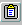       Obs. Lembre-se: se digitar o mnemônico como está na lista de valores o sistema assume automaticamente.Salva (Tecla F10 ou  Botão Salvar Alterações)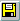 7.- Consulta Dados Pessoais, utilizando o menu Histórico Funcional/Dados Pessoais7.1.- Inicia modo consulta clicando no botão Inicia Modo Consulta7.2.- Digita o número funcional do designado 7.3.- Clica no botão Executa Consulta7.4.- Clica na aba Endereço7.5.- Caso o endereço do designado no bloco ENDEREÇO do formulário for distinto do registrado no SIARHESAtualiza endereço do designado no SIARHES ( Solicitar comprovante de residência)8.- Encaminha o processo para SESA\NUCAD - Núcleo de CadastroSESA\NUCAD - Núcleo de Cadastro9.- Recebe o processo de DT- ASSISTENTE DE GESTÃO10.- Verifica os registros efetuados no SIARHES pela Unidade RH 11.- Caso exista registro de frequência para o designado no bloco FREQUÊNCIA do formulário 11.1.- Registra a frequência, conforme procedimento REGISTRAR FREQUÊNCIA DE SERVIDOR 12.- Caso os registros efetuados no SIARHES estejam incorretos12.1.- Efetua ajustes dos dados cadastrais no SIARHES conforme formulário13.- Encaminha o processo de DT para  SESA\NRS - Núcleo de Recrutamento e Seleção SESA\NRS - Núcleo de Recrutamento e Seleção 14.- Recebe e analisa o processo de DT- ASSISTENTE DE GESTÃO15.- Encaminha o processo de DT para SEGER \ NURESO – Nucleo de Recursos Humanos e Saúde OcupacionalSEGER \ NURESO – Nucleo de Recursos Humanos e Saúde Ocupacional16.- Recebe o processo de DT- ASSISTENTE DE GESTÃO17.-  Encaminha o processo para SEGER\protocolo para arquivamento do processo.-.-.-.-.-CÓDIGODENOMINAÇÃODT-CESS-PEDIDODT - Cessação da Designação Temporária a PedidoDT-CESS MOTIVODT - Cessação da Designação Temporária por Fim do MotivoDT-CESS CONV ADMDT - Cessação da Designação Temporária por Conveniência AdministrativaDT-CESS FALECIMENTODT - Cessação da Designação Temporária por Falecimento